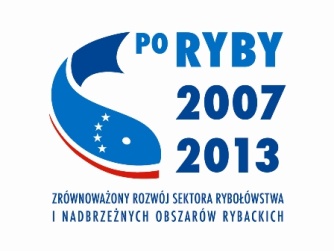 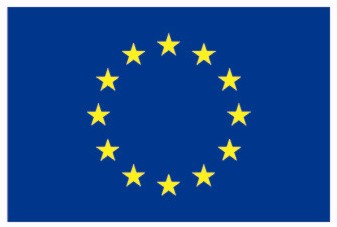 ……………………………………………….Nazwa WykonawcyWykaz wykonanych usługdata ..........................................                                      ……………………………………………………podpis osoby / osób uprawnionych do reprezentowania WykonawcyL.p.Zakres rzeczowy wykonanej usługiTermin realizacji (podać datę zakończenia)Odbiorca usługi